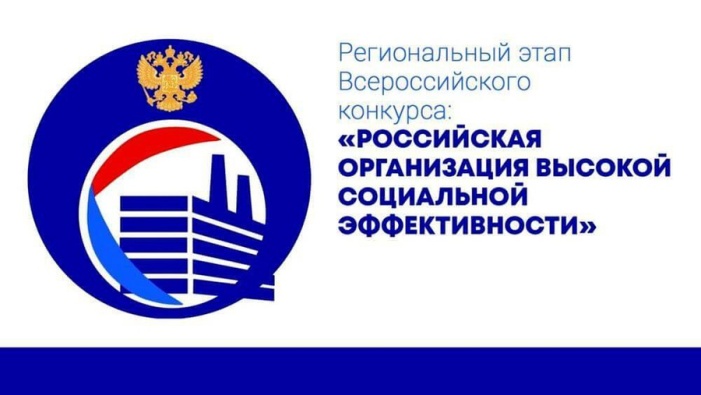 ВСЕРОССИЙСКИЙ КОНКУРС «РОССИЙСКАЯ ОРГАНИЗАЦИЯ ВЫСОКОЙ СОЦИАЛЬНОЙ ЭФФЕКТИВНОСТИ»ВНИМАНИЮ РАБОТОДАТЕЛЕЙ!Приглашаем к участию во всероссийском конкурсе «Российская организация высокой социальной эффективности» - 2022.(по результатам деятельности организаций за 2021 год)	В Белгородской области начался региональный этап ежегодного всероссийского конкурса «Российская организация высокой социальной эффективности» - 2022.	Цель конкурса - выявление организаций, добивающихся высокой социальной эффективности в решении социальных задач, изучение и распространение их опыта, развитие форм социального партнерства в организациях области. 	Участие в конкурсе - это возможность для организаций продемонстрировать активную внутрикорпоративную политику, достижения по работе с персоналом, улучшению условий и охраны труда, развитию социального партнерства, формированию здорового образа жизни и другие. А с 2015 года, в случае победы, еще и возможность быть занесенными на областную Аллею Трудовой Славы. 		 Участниками конкурса могут быть организации, зарегистрированные в Российской Федерации, независимо от организационно-правовой формы, отраслевой принадлежности, формы собственности и осуществляемых видов экономической деятельности, а также их филиалы по согласованию с создавшими их юридическими лицами. 	Конкурс проводится ежегодно в два этапа на региональном и федеральном уровнях. 	Участие в региональном и федеральном этапах конкурса является  бесплатным.Региональный этап конкурса проводится в два тура:I тур – муниципальный (отборочный);II тур – областной.В 2022 году конкурс проводится по 15 номинациям.Положение о проведении регионального этапа конкурса утверждено постановлением Губернатора Белгородской области от 17 июля 2020 года № 92 «О проведении регионального этапа всероссийского конкурса «Российская организация высокой социальной эффективности» и постановлением администрации Ракитянского района от 28.07.2020 года № 123 «О проведении муниципального (отборочного) тура регионального этапа всероссийского конкурса «Российская организация высокой социальной эффективности».Для участия в региональном этапе конкурса организация подает заявку в срок до 28 июля текущего года.Информацию о конкурсе можно получить на официальном сайте органов местного самоуправления Ракитянского района по адресу: https://rakitnoeadm.ru/ (главная/деятельность/экономика/социально-трудовые отношения).Напоминаем, что все документы заявки в обязательном порядке также формируются в электронном кабинете программно-информационного комплекса «Мониторинг проведения всероссийского конкурса «Российская организация высокой социальной эффективности» и награждения его победителей» (ПИК «Мониторинг» https://ot.rosmintrud.ru/r3vk2021/registration/index) в информационно-коммуникационной сети «Интернет».Главный специалист отдела экономического анализа прогнозирования и трудовых отношений управления экономического развития администрации Ракитянского района Павлов Евгений Васильевич, тел.: (47245) 55–2–20.